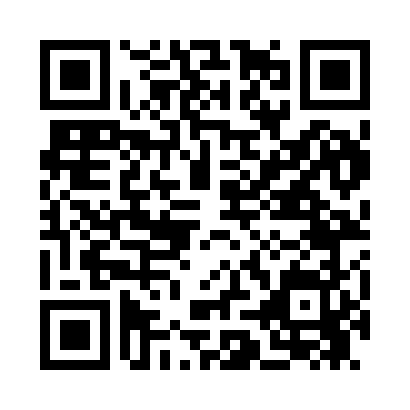 Prayer times for Black Brook, New York, USAMon 1 Jul 2024 - Wed 31 Jul 2024High Latitude Method: Angle Based RulePrayer Calculation Method: Islamic Society of North AmericaAsar Calculation Method: ShafiPrayer times provided by https://www.salahtimes.comDateDayFajrSunriseDhuhrAsrMaghribIsha1Mon3:225:1512:595:078:4310:362Tue3:235:1512:595:078:4310:353Wed3:245:1612:595:078:4310:354Thu3:255:161:005:078:4210:345Fri3:265:171:005:078:4210:336Sat3:275:181:005:078:4210:337Sun3:285:191:005:078:4110:328Mon3:295:191:005:078:4110:319Tue3:305:201:005:078:4010:3010Wed3:315:211:005:078:4010:2911Thu3:335:221:015:078:3910:2812Fri3:345:221:015:078:3910:2713Sat3:355:231:015:078:3810:2614Sun3:375:241:015:068:3710:2415Mon3:385:251:015:068:3710:2316Tue3:405:261:015:068:3610:2217Wed3:415:271:015:068:3510:2118Thu3:425:281:015:068:3410:1919Fri3:445:291:015:068:3310:1820Sat3:455:301:015:058:3210:1721Sun3:475:311:015:058:3210:1522Mon3:495:321:015:058:3110:1423Tue3:505:331:025:058:3010:1224Wed3:525:341:025:048:2910:1025Thu3:535:351:025:048:2810:0926Fri3:555:361:025:048:2610:0727Sat3:575:371:025:038:2510:0628Sun3:585:381:015:038:2410:0429Mon4:005:391:015:028:2310:0230Tue4:015:401:015:028:2210:0031Wed4:035:411:015:028:219:59